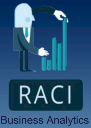 Strategic Objectives Continuous Improvement ProgramBusiness PlanningLeadershipProfitabilityMarketingPersonal DevelopmentContinuous ImprovementRevenue - SalesEmployee EngagementInefficiency ReductionCustomer serviceAttendees:Attendees:Apologies:Apologies:Date:Date:Venue:Venue:Chair:Chair:Notes: Page No.ItemItemItemItemItemRaised byDue DateReview Business Health Analytics ExcelReview Business Health Analytics ExcelReview Business Health Analytics ExcelReview Business Health Analytics ExcelReview Business Health Analytics ExcelReview Operational Health Analytics ExcelReview Operational Health Analytics ExcelReview Operational Health Analytics ExcelReview Operational Health Analytics ExcelReview Operational Health Analytics ExcelReview Strategic Objective Review Strategic Objective Review Strategic Objective Review Strategic Objective Review Strategic Objective OtherOtherOtherOtherOtherNotes and Actions Notes and Actions Notes and Actions Notes and Actions Notes and Actions 1Our processes for setting and maintaining our pricesABCD2Our ability to grow the business through existing CustomersABCD3Our ability to check at any time profit, sales, expenses and cash flowABCD4Our understanding of the needs and perceptions of our CustomersABCD5Our ability to deliver on time, on budget and with specified qualityABCD6OtherABCD7OtherABCD8OtherABCD9OtherABCD1The quality and frequency of the feedback we provide our staff on their performanceABCD2The level of cooperation and trust between "departments"ABCD3Our understanding of the needs and perceptions of our CustomersABCD4Our documentation of a clear vision and competitive advantage for the businessABCD5Our ability to deliver on time, on budget and with specified qualityABCD6Our mechanism for benchmarking our systems against best practiceABCD7Our ability to attract and retain high quality staffABCD8OtherABCD9OtherABCD1The level of satisfaction and loyalty of our CustomersABCD2Our knowledge of our costs, particularly our product costsABCD3The reward system we use for our sales teamABCD4Our understanding of our cash at bank, debtors and creditorsABCD5Our processes for setting and maintaining our pricesABCD6The control of business inefficienciesABCD7OtherABCD8OtherABCD9OtherABCD1The level of satisfaction and loyalty of our CustomersABCD2The contact program we have for Customers and ProspectsABCD3Our sales and marketing documentation (brochures, web sites)ABCD4Our processes for setting and maintaining our pricesABCD5Our understanding of the needs and perceptions of our CustomersABCD6Our database of customers and prospectsABCD7Our ability to record our sales per product, per market segmentABCD8OtherABCD9OtherABCD1The morale of our staffABCD2The quality and frequency of the feedback we provide our staff on their performance?ABCD3The amount and quality of training we provide for our staffABCD4Our ability to attract and retain high quality staffABCD5OtherABCD6OtherABCD7OtherABCD8OtherABCD9OtherABCD1The level of cooperation and trust between "departments"ABCD2The documentation and understanding of our sales processABCD3The quality of the documentation of our standard operating proceduresABCD4The control of business inefficienciesABCD5Our ability to deliver on time, on budget and with specified qualityABCD6Our mechanism for benchmarking our systems against best practiceABCD7Our continuous improvement of our internal processesABCD8OtherABCD9OtherABCD1The level of satisfaction and loyalty of our CustomersABCD2The reward system we use for our sales team provides resultsABCD3The contact program we have for Customers and ProspectsABCD4Our sales and marketing documentation (brochures, web sites)ABCD5Our ability to deliver on time, on budget and with specified qualityABCD6The documentation and understanding of our sales processABCD7Our database of customers and prospectsABCD8The quality and capability of our sales forceABCD9OtherABCD1The morale of our staffABCD2The quality and frequency of the feedback we provide our staff on their performanceABCD3The level of cooperation and trust between "departments"ABCD4The amount and quality of training we provide for our staffABCD5Our ability to attract and retain high quality staffABCD6OtherABCD7OtherABCD8OtherABCD9OtherABCD1Our knowledge of our costs, particularly our product costsABCD2Our understanding of our cash at bank, debtors and creditorsABCD3The quality of the documentation of our standard operating proceduresABCD4The control of business inefficienciesABCD5Our mechanism for benchmarking our systems against best practiceABCD6Our continuous improvement of our internal processesABCD7OtherABCD8OtherABCD9OtherABCD1The level of satisfaction and loyalty of our CustomersABCD2The contact program we have for Customers and ProspectsABCD3The documentation and understanding of our sales processABCD4Our understanding of the needs and perceptions of our CustomersABCD5Our database of customers and prospectsABCD6Our ability to deliver on time, on budget and with specified qualityABCD7OtherABCD8OtherABCD9OtherABCD